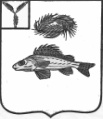 АДМИНИСТРАЦИЯДЕКАБРИСТСКОГО МУНИЦИПАЛЬНОГО ОБРАЗОВАНИЯЕРШОВСКОГО МУНИЦИПАЛЬНОГО РАЙОНАСАРАТОВСКОЙ ОБЛАСТИПОСТАНОВЛЕНИЕот 08 июня 2017 года								№ 25О внесении изменений в постановлениеадминистрации Декабристского муниципальногообразования Ершовского района от 13.07.2016 г. № 26«Об утверждении схемы расположенияграниц земельного участка»	Руководствуясь Уставом Декабристского муниципального образования Ершовского района Саратовской области, рассмотрев представленные документы, администрация Декабристского муниципального образованияПОСТАНОВЛЯЕТ:Внести в постановление администрации Декабристского муниципального образования Ершовского района от 13.072016 г № 26 «Об утверждении схемы расположения границ земельного участка» следующие изменения: - в п. 1 слова «для ведения личного подсобного хозяйства» исключить; - п. 1 дополнить словами следующего содержания: «Вид разрешенного использования земельного участка: блокированная жилая застройка.»Глава Декабристского МО						Полещук М.А.